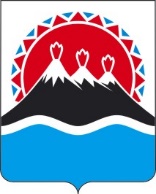 П О С Т А Н О В Л Е Н И ЕПРАВИТЕЛЬСТВА  КАМЧАТСКОГО КРАЯ                   г. Петропавловск-КамчатскийВ соответствии с Законом Российской Федерации от 19.04.1991                   № 1032-1 «О занятости населения в Российской Федерации», статьей 3 Федерального закона от 31.07.2020 № 248-ФЗ «О государственном контроле (надзоре) и муниципальном контроле в Российской Федерации»ПРАВИТЕЛЬСТВО ПОСТАНОВЛЯЕТ:1. Утвердить Положение о региональном государственном контроле (надзоре) за приемом на работу инвалидов в пределах установленной квоты в Камчатском крае согласно приложению, к настоящему постановлению.2. Настоящее постановление вступает в силу после дня его официального опубликования.Приложение к постановлению Правительства Камчатского краяот [Дата регистрации] № [Номер документа]Положение о региональном государственном контроле (надзоре) за приемом на работу инвалидов в пределах установленной квоты в Камчатском крае Общие положения1. Настоящее Положение устанавливает порядок организации и осуществления регионального государственного контроля (надзора) за приемом на работу инвалидов в пределах установленной квоты в Камчатском крае (далее - региональный контроль).2. Предметом регионального контроля является соблюдение работодателями обязательных требований в области квотирования рабочих мест, установленных нормативными правовыми актами Российской Федерации и нормативными правовыми актами Камчатского края.3. Исполнительным органом государственной власти Камчатского края, уполномоченным на осуществление регионального контроля, является Министерство труда и развития кадрового потенциала Камчатского края (далее – Министерство).4. Должностными лицами Министерства, уполномоченными на осуществление регионального контроля являются:1) Министр труда и развития кадрового потенциала Камчатского края;2) заместитель Министра – начальник отдела развития трудовой мобильности и взаимодействия с работодателями Министерства;3) начальник отдела организационно-правового обеспечения и контроля Министерства;4) заместитель начальника отдела организационно-правового обеспечения и контроля Министерства.5. Должностным лицом, уполномоченными на принятие решений о проведении контрольных (надзорных) мероприятий является Министр труда и развития кадрового потенциала Камчатского края, либо лицо, исполняющее его обязанности.Объекты контроля6. Объектом регионального контроля является деятельность, действия (бездействие) организаций, в рамках которой должны соблюдаться обязательные требования в области квотирования рабочих мест, установленных нормативными правовыми актами Российской Федерации и нормативными правовыми актами Камчатского края.7. Учет объектов контроля осуществляется в соответствующих информационно-аналитических системах, обеспечивающих деятельность контролирующего органа при планировании и осуществлении мероприятий по региональному контролю, на основании информации, получаемой в рамках межведомственного взаимодействия, а также общедоступной информации.  Управление рисками причинения вреда (ущерба) охраняемым законом ценностям при осуществлении вида контроля.8. При осуществлении регионального контроля применяется система оценки и управления рисками.9. Объекты контроля относятся к одной из следующих категорий риска причинения вреда (ущерба) (далее – категории риска):1) средний риск;2) умеренный риск;3) низкий риск.10. Отнесение объектов контроля к категориям риска осуществляется решением Министра труда и развития кадрового потенциала Камчатского края, либо лица, исполняющего его обязанности.11. При наличии критериев, позволяющих отнести объект контроля к различным категориям риска, подлежат применению критерии, относящие объект контроля к более высокой категории риска.Критерии отнесения объектов контроля к категорииУчет рисков причинения вреда (ущерба) охраняемым законом ценностям при проведении контрольных мероприятий12. Периодичность проведения плановых контрольных (надзорных) мероприятий устанавливается в зависимости от присвоенной объекту контроля категории риска (если иное не установлено законодательством Российской Федерации):1) для категории среднего риска – 1 раз в 4 года;2) для категории умеренного риска – 1 раз в 6 лет;3) для категории низкого риска - плановые проверки не проводятся.13. В отношении объектов контроля всех категорий риской проводятся плановые документарные проверки. Периодичность проведения плановых документарных проверок может изменяться в случае изменения ранее присвоенного объекту контроля категории риска причинения вреда (ущерба).	14. Оценка риска причинения вреда (ущерба) при принятии решения о проведении и выборе вида внепланового контрольного (надзорного) мероприятия осуществляется на основании индикатора риска  - не предоставления в течении 3 лет органам службы занятости информации о наличии свободных рабочих мест и вакантных должностей, созданных или выделенных рабочих местах для трудоустройства инвалидов в соответствии с установленной квотой для приема на работу инвалидов, включая информацию о локальных нормативных актах, содержащих сведения о данных рабочих местах, выполнении квоты для приема на работу инвалидов.Профилактика рисков причинения вреда (ущерба) охраняемым законом ценностям15. При осуществлении регионального контроля могут проводиться следующие виды профилактических мероприятий:1) информирование;2) обобщение правоприменительной практики;3) объявление предостережения;4) консультирование;5) профилактический визит.Информирование	16. Информирование контролируемых лиц и иных заинтересованных лиц по вопросам соблюдение обязательных требований осуществляется Министерством посредством размещения соответствующих сведений на официальном сайте Министерства в сети «Интернет», в средствах массовой информации, через личные кабинеты контролируемых лиц в государственных информационных системах (при их наличии) и в иных формах.	17. Размещению и поддержанию в актуальном состоянии подлежит следующая информация:1) перечень нормативных правовых актов с указанием структурных единиц этих актов, содержащих обязательные требования, оценка соблюдения которых является предметом регионального контроля, а также информация о мерах ответственности, применяемых при нарушении обязательных требований;2) тексты нормативных правовых актов, содержащих обязательные требования, являющиеся предметом регионального контроля;3) сведения об изменениях, внесенных в нормативные правовые акты, регулирующие осуществление регионального контроля, о сроках и порядке их вступления в силу;4) руководства по соблюдению обязательных требований, разработанные и утвержденные в соответствии с Федеральным законом «Об обязательных требованиях в Российской Федерации»;5) перечень критериев и порядок отнесения объектов контроля к категориям риска;6) план проведения Министерством плановых контрольных (надзорных) мероприятий;7) программа профилактики нарушений обязательных требований;8) исчерпывающий перечень сведений, которые могут запрашиваться у контролируемого лица;9) сведения о способах получения консультаций по вопросам соблюдения обязательных требований;10) сведения о порядке досудебного обжалования решений Министерства, действий (бездействия) его должностных лиц;11) доклады, содержащие результаты контрольных (надзорных) мероприятий и обобщения правоприменительной практики;11) иные сведения, относящиеся к осуществлению регионального контроля, размещение которых предусмотрено нормативными правовыми актами Российской Федерации.Обобщение правоприменительной практики18. Доклад о правоприменительной практике готовится не позднее 1 марта года, следующего за отчетным.19. Доклад о правоприменительной практике размещается на официальном сайте Министерства в сети «Интернет» в срок до 3 дней со дня утверждения доклада Министром.Объявление предостережения20. При наличии сведений о готовящихся нарушениях или признаках нарушений обязательных требований контролируемому лицу объявляется предостережение о недопустимости нарушения обязательных требований (далее - предостережение) и предлагается принять меры по обеспечению соблюдения обязательных требований.21. В случае несогласия с объявленным предостережением, контролируемое лицо вправе подать возражения.Рассмотрение возражения осуществляется в следующем порядке:1) возражения на решение Министерства, действия (бездействия) его должностных лиц рассматривается Министром;2) Министр вправе принять решение о рассмотрении возражения с участием лица подавшего возражение.22. Подача и рассмотрение контролируемым лицом возражения в отношении предостережения о недопустимости нарушения обязательных требований осуществляется в следующем порядке:1) возражения подаются (направляются) контролируемым лицом в Министерство в бумажном виде почтовым отправлением либо в виде электронного документа, подписанного усиленной квалифицированной электронной подписью, для граждан - простой электронной подписью.2) в возражениях указываются:а) наименование юридического лица, фамилия, имя, отчество (при наличии) физического лица;б) идентификационный номер налогоплательщика - юридического лица, индивидуального предпринимателя;в) дата и номер предостережения, направленного в адрес контролируемого лица;г) обоснование позиции в отношении указанных в предостережении действий (бездействия) контролируемого лица, которые приводят или могут привести к нарушению обязательных требований.3) Министр рассматривает возражения, по итогам рассмотрения направляет контролируемому лицу в течение 20 рабочих дней со дня получения возражений письменный ответ.Министр вправе принять решение о рассмотрении жалобы на действие должностного лица Министерства с участием лица, подавшего жалобу.23. Результаты рассмотрения возражений используются Министерством для целей организации и проведения мероприятий по профилактике нарушения обязательных требований и иных целей, не связанных с ограничением прав и свобод контролируемых лиц.Консультирование24. Должностными лицами Министерства может осуществляться консультирование контролируемых лиц по телефону, посредством видео-конференц-связи, на личном приеме либо в ходе проведения профилактического мероприятия, контрольного (надзорного) мероприятия.По итогам консультирования информация в письменной форме контролируемым лицам не представляется, за исключением случаев подачи обращения в соответствии с Федеральным законом от 02.05.2006 № 59-ФЗ «О порядке рассмотрения обращений граждан Российской Федерации».Консультирование осуществляется по следующим вопросам:1) осуществление контрольных (надзорных) мероприятий в рамках регионального контроля;2) исполнение обязательных требований, являющихся предметом регионального контроля;3) по вопросам проведения профилактических мероприятий.25. Консультирование по однотипным обращениям контролируемых лиц осуществляется посредством размещения на официальном сайте Министерства письменного разъяснения, подписанного уполномоченным должностным лицом.26. Министерством осуществляется учет консультирований.Профилактический визит27. Обязательные профилактические визиты проводятся в отношении контролируемых лиц, приступающих к осуществлению деятельности.28. Профилактический визит в отношении контролируемых лиц, приступающих к осуществлению деятельности, проводится не позднее чем в течение одного года с момента начала осуществления деятельности.29. Профилактический визит проводится должностным лицом в форме профилактической беседы по месту осуществления деятельности контролируемого лица, либо с использованием видеоконференцсвязи.В ходе профилактического визита контролируемое лицо информируется об обязательных требованиях, предъявляемых к его деятельности либо к принадлежащим ему объектам контроля, их соответствии критериям риска, а также о видах, содержании и об интенсивности контрольных (надзорных) мероприятий, проводимых в отношении объектов контроля исходя из его отнесения к соответствующей категории риска.30. Срок проведения обязательного профилактического визита в одном месте осуществления деятельности либо на одном производственном объекте (территории) не может превышать один календарный день. Осуществление регионального контроля31. Плановые контрольные (надзорные) мероприятия проводятся на основании плана проведения плановых контрольных (надзорных) мероприятий на очередной календарный год, согласованного с органами прокуратуры.32. В решении о проведении контрольного (надзорного) мероприятия указываются сведения, установленные частью 1 статьи 64 Федерального закона от 31.07.2020 № 248-ФЗ «О государственном контроле (надзоре) и муниципальном контроле в Российской Федерации», а также cрок составления акта по результатам контрольного (надзорного) мероприятия.Контрольные (надзорные) мероприятия33. Региональный контроль осуществляется посредством проведения документарной проверки.34. Документарная проверка проводится при наличии оснований, указанных в пунктах 1-5 части 1 статьи 57 Федерального закона «О государственном контроле (надзоре) и муниципальном контроле в Российской Федерации».35. В ходе документарной проверки совершаются следующие контрольные (надзорные) действия:1) получение письменных объяснений;2) истребование документов.36. Документарная проверка осуществляется во взаимодействии с контролируемым лицом на основании отчетности и документов, находящихся в распоряжении Министерства. Срок проверки не должен превышать десяти календарных дней, без учета периода с момента направления контролирующим органом контролируемому лицу запроса с требованием представить необходимые документы до момента их получения, а также периода с момента направления контролируемому лицу информации о выявлении ошибок и (или) противоречий в представленных документах либо о несоответствии сведений, содержащихся в этих документах, сведениям, имеющихся у контролирующего органа и (или) содержащимся в документах, полученным в ходе осуществления государственного контроля, и требования представить необходимые пояснения в письменной форме до момента представления указанных пояснений.37. Документарная проверка проводится при наличии оснований, указанных в пунктах 1-5 части 1 статьи 57 Федерального закона от 31.07.2020 № 248-ФЗ «О государственном контроле (надзоре) и муниципальном контроле в Российской Федерации».Результаты контрольного (надзорного) мероприятия38. По окончании проведения контрольного (надзорного) мероприятия составляется акт контрольного (надзорного) мероприятия (далее - акт).39. Оформление акта производится на месте проведения контрольного (надзорного) мероприятия в день окончания проведения такого мероприятия.40. К акту прилагаются предписания об устранении выявленных нарушений и иные, связанные с результатами контрольных (надзорных) мероприятий документы или их копии.41. В предписании об устранении выявленных нарушений указываются следующие сведения:1) наименование органа государственного контроля (надзора), должности, фамилии, имена, отчества лица, выдавшего предписание;2) правовые основания выдачи предписания;3) наименование контролируемого лица;4) реквизиты решения о проведении контрольного (надзорного) мероприятия;5) мероприятия по устранению нарушений со ссылками на нормативные правовые акты Российской Федерации;6) дата (срок) исполнения мероприятий;7) дата представления информации об исполнении предписания с предоставлением подтверждающих документов (при необходимости);8) подпись должностного лица, выдавшего предписание;9) подпись уполномоченного представителя контролируемого лица, получившего предписание.Обжалование решений Министерства, действий (бездействия) его должностных лиц42. Жалоба на решение Министерства, действия (бездействие) его должностных лиц рассматривается Министром.43. Министр принимает решение об отказе в рассмотрении жалобы в течение пяти рабочих дней с момента получения жалобы, если:1) жалоба подана после истечения срока подачи жалобы, установленного частями 5 и 6 статьи 40 Федерального закона «О государственном контроле (надзоре) и муниципальном контроле в Российской Федерации», и не содержит ходатайства о его восстановлении или в восстановлении пропущенного срока подачи жалобы отказано;2) до принятия решения по жалобе от контролируемого лица, ее подавшего, поступило заявление об отзыве жалобы;3) имеется решение суда по вопросам, поставленным в жалобе;4) ранее в Министерство была подана другая жалоба от того же контролируемого лица по тем же основаниям;5) нарушены требования, установленные частями 1 и 2 статьи 40 Федерального закона «О государственном контроле (надзоре) и муниципальном контроле в Российской Федерации».44. Жалоба подлежит рассмотрению уполномоченным на рассмотрение жалобы должностным лицом в срок не более двадцати рабочих дней со дня ее регистрации.45. В случае, если для рассмотрения жалобы необходимо истребование дополнительных материалов и документов, указанный срок может быть продлен Министром, но не более чем на двадцать рабочих дней.46. По итогам рассмотрения жалобы уполномоченное на рассмотрение жалобы должностное лицо принимает одно из следующих решений:1) оставляет жалобу без удовлетворения;2) отменяет решение;3) отменяет решение полностью и принимает новое решение;4) признает действия (бездействие) должностных лиц Министерства незаконными и выносит решение по существу, в том числе об осуществлении при необходимости определенных действий.Ключевые показатели регионального контроля и их целевые значения [Дата регистрации]№[Номер документа]Об утверждении Положения о региональном государственном контроле (надзоре) за приемом на работу инвалидов в пределах установленной квоты в Камчатском краеВрИО Председателя Правительства - Первого вице-губернатора Камчатского края[горизонтальный штамп подписи]Е.А. Чекин№п/пВиды деятельностиКатегория риска1.Деятельность работодателей, имеющих численность работников не менее 35 человек, при наличии в течение трех лет, предшествующих текущему году, одного из следующих условий:- вступление в законную силу постановления о назначении административного наказания должностному лицу работодателя (работодателю) за административное правонарушение, предусмотренное частью 1 статьи 5(42) Кодекса Российской Федерации об административных правонарушениях (далее - КоАП);- вступление в законную силу постановления о прекращении производства по делу об административном правонарушении, предусмотренном частью 1 статьи 5(42) КоАП, в отношении должностного лица работодателя (работодателя) на основании пункта 2 части 1(1) статьи 29(9) или пункта 6 части 1 статьи 24(5) КоАПКатегория среднего риска2.Деятельность работодателей, имеющих численность работников не менее 35 человек, при наличии в течение трех лет, предшествующих текущему году, одного из следующих условий:- выдача предостережения о недопустимости нарушения обязательных требований;- вступление в законную силу постановления о назначении административного наказания должностному лицу работодателя (работодателю) за административное правонарушение, предусмотренное статьей 19(7) КоАП (в связи с неисполнением обязанностей в области квотирования рабочих мест для приема на работу инвалидов);- вступление в законную силу постановления о прекращении производства по делу об административном правонарушении, предусмотренном статьей 19(7) КоАП (в связи с неисполнением обязанностей в области квотирования рабочих мест для приема на работу инвалидов), в отношении должностного лица работодателя (работодателя) на основании пункта 2 части 1(1) статьи 29(9) или пункта 6 части 1 статьи 24(5) КоАПКатегория умеренного риска3.Деятельность работодателей, имеющих численность работников не менее 35 человек, за исключением работодателей, относящихся к категориям среднего или умеренного рискаКатегория низкого риска№ п/пНаименование ключевого показателяЦелевое значение1.Доля устраненных работодателями нарушений по предписаниям, вынесенным по результатам контрольных мероприятий90%2.Доля жалоб на решения, действия (бездействие) Министерства и его должностных лиц, рассмотренных в досудебном порядке и признанных обоснованными (полностью или частично), рассчитываемая как соотношение количества жалоб, рассмотренных в досудебном порядке и признанных обоснованными (полностью или частично) к общему количеству поступивших жалоб в отчетном периоде в процентном соотношении.20%